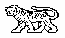 АДМИНИСТРАЦИЯ  ГРИГОРЬЕВСКОГО  СЕЛЬСКОГО ПОСЕЛЕНИЯ МИХАЙЛОВСКОГО МУНИЦИПАЛЬНОГО РАЙОНА ПРИМОРСКОГО КРАЯПОСТАНОВЛЕНИЕ13.05.2020г                                         c.Григорьевка                                                           № 19О внесении изменений в постановлениеадминистрации Григорьевского сельского поселенияот 25.02.2015г №36 «Об утверждении административного регламента предоставления муниципальной   услуги «Присвоение адресов объектам адресации, изменение, аннулирование адресов, присвоение наименований элементам улично-дорожной сети (за исключением автомобильных дорог федерального значения, автомобильных дорог регионального или межмуниципального значения, местного значения муниципального района), наименований элементам планировочной структуры в границах Григорьевского сельского поселения, изменение, аннулирование таких наименований»(в редакции постановлений от 30.12.2016г №160; от 04.04.2018 №12; от 05.02.2019 №10)На основании Федерального закона от 06.10.2003 № 131-ФЗ «Об общих принципах организации местного самоуправления в Российской Федерации», Федерального закона от 27.07.2010 № 210-ФЗ «Об организации предоставления государственных и муниципальных услуг», Федерального закона от 02.05.2006 № 59-ФЗ «О порядке рассмотрения обращений граждан Российской Федерации», руководствуясь Уставом Григорьевского сельского поселения, в целях приведения муниципальных нормативных правовых актов администрации Григорьевского сельского поселения в соответствие с действующим законодательством, администрация Григорьевского сельского поселения ПОСТАНОВЛЯЕТ:1. Внести в постановление администрации Григорьевского сельского поселения от 25.02.2015г № 36 «Об утверждении административного регламента предоставления муниципальной   услуги «Присвоение адресов объектам адресации, изменение, аннулирование адресов, присвоение наименований элементам улично-дорожной сети (за исключением автомобильных дорог федерального значения, автомобильных дорог регионального или межмуниципального значения, местного значения муниципального района), наименований элементам планировочной структуры в границах Григорьевского сельского поселения, изменение, аннулирование таких наименований», следующее изменение: 1.1. Раздел 3 пункт 3.4 подпункт 3.4.6  изложить в следующей редакции:«3.4.6. Срок исполнения административной процедуры составляет 8 дней.»2. Обнародовать настоящее постановление в местах установленных Уставом Григорьевского сельского поселения.3. Настоящее постановление вступает в силу со дня его обнародования.4. Контроль за исполнением настоящего постановления  оставляю за собой.Глава Григорьевского сельского поселения -глава  администрации поселения                                                                           А.С.  Дрёмин